Definitions:https://www.educima.com/wordsearch/showWord/wordsearch.php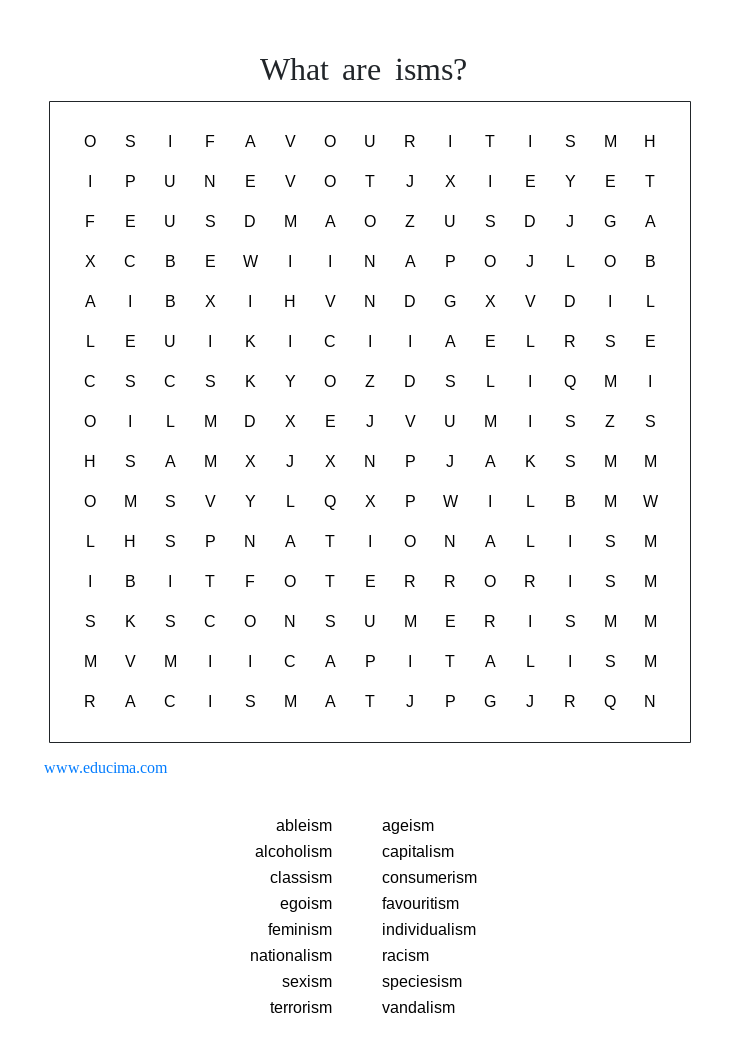 discrimination against people because of their skin colour.discrimination to the conditions or attitudes that promote stereotypes established in sexual differences.When a person doesn’t want to work in groups.Accumulation of goods and services considered non-essential. Discrimination against disabled people.The action in which a person acts thinking on himself.Show more attention or love to a person without a reason, that deserves less or the same that others. The action of destroying and breaking a private property. A serious psychological illness that a person has, when he can’t stop drinking alcohol. An economic system in which private individuals or businesses own capital goods. The production of goods and services is based on supply and demand in the general market.Devotion and loyalty to one's own nation, patriotism.Succession of violence actions with the objective of causing terror.Discrimination against groups because of their age. The advocacy of women’s rights on the ground of the equality of the sexes.The discrimination of human superiority to the exploitation of animals.Discriminatios against people that belong to a particular social class.
